ORARIO DI APERTURA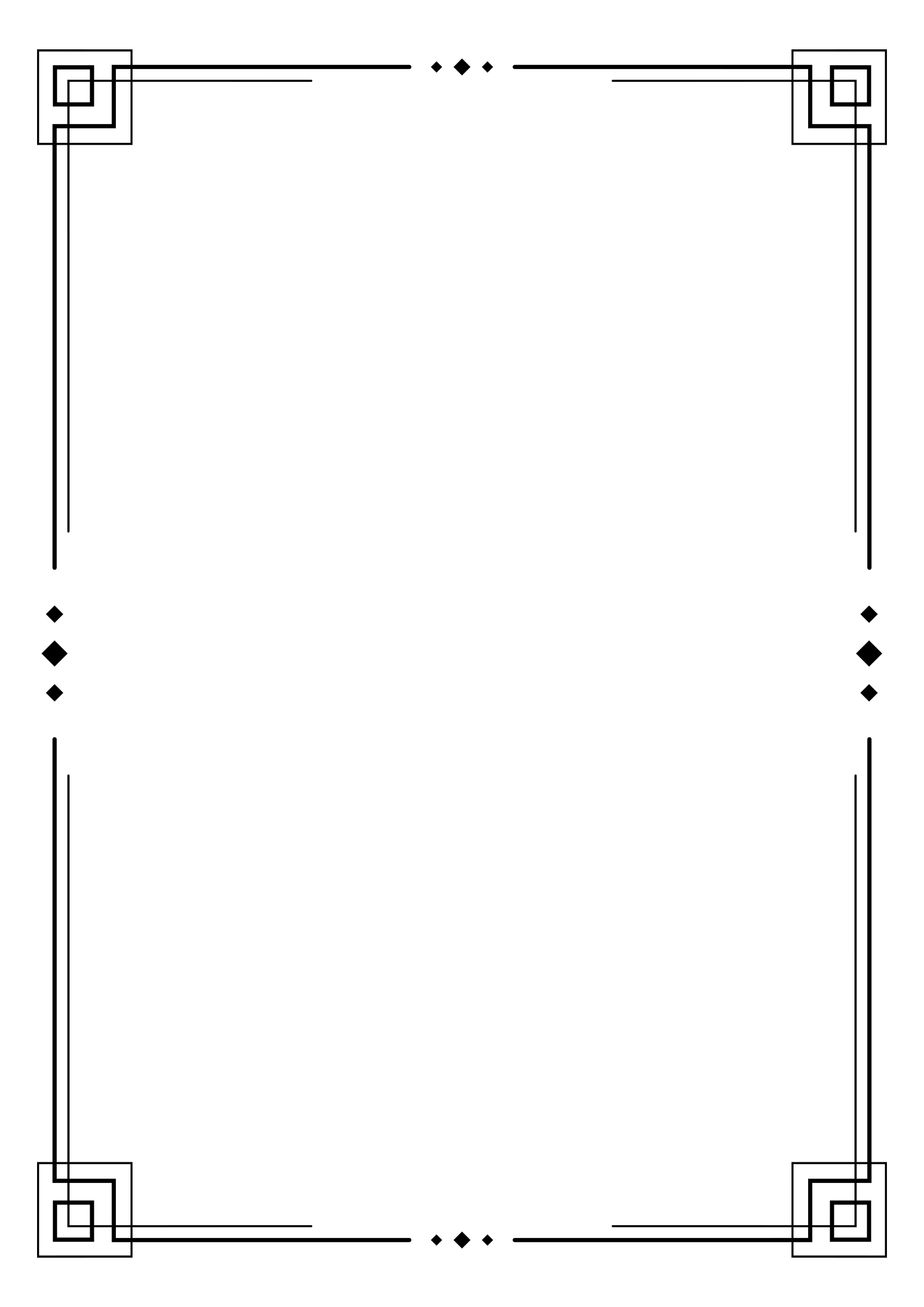 LUNEDÌ__________:__________MARTEDÌ__________:__________MERCOLEDÌ__________:__________GIOVEDÌ__________:__________VENERDÌ__________:__________SABATO__________:__________DOMENICA__________:__________